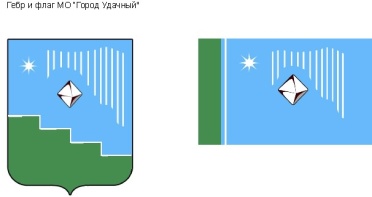 Российская Федерация (Россия)Республика Саха (Якутия)Муниципальное образование «Город Удачный»Городской Совет депутатовIV созыв                                  VIII СЕССИЯРЕШЕНИЕ17 мая 2018 года                                                                                          		  №8-1О временном исполнении обязанностей председателя городского Совета депутатов В связи с ежегодным очередным отпуском председателя городского Совета депутатов,   городской Совет депутатов решил:1. Возложить временное исполнение обязанностей председателя городского Совета депутатов:- с 17 мая 2018 года по 7 июня 2018 года на заместителя председателя городского Совета депутатов В.М. Иващенко;- с 8 июня 2018 года по 5 июля 2018 года на заместителя председателя городского Совета депутатов В.Н. Карпенко. 2. Опубликовать настоящее решение в порядке, установленном Уставом МО «Город Удачный».3. Настоящее решение вступает в силу со дня его принятия.4. Контроль   исполнения   настоящего   решения   возложить   на   комиссию    по законодательству, правам граждан, местному самоуправлению (Ершов Ю.И.). И.о. председателягородского Совета депутатов 					         В.М. Иващенко